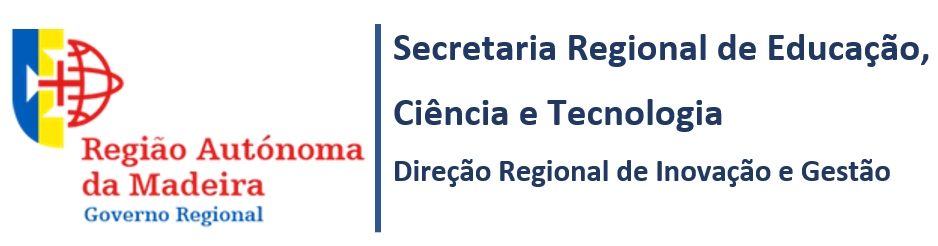 Escola SecuNdária Jaime moniz • CÓDIGO 3103201ANEXO 1.4Parecer do projeto docente 2022/2023Decreto Regulamentar Regional nº 13/2018/M, de 15 de novembroDADOS DO AVALIADODADOS DO AVALIADODADOS DO AVALIADODADOS DO AVALIADONome: Nome: Nome: NIF:  Departamento Curricular: Departamento Curricular: Departamento Curricular: Grupo: VínculoEscalão AtualData de PosicionamentoData de ProgressãoDADOS DO AVALIADORDADOS DO AVALIADORNome: NIF:  Departamento Curricular: Grupo: Assinale com um X os itens que constam no projeto docenteEm conformidade com:a legislação/orientações internas (aspeto formal)  o serviço distribuído/funções desempenhadas  DIMENSÃO A – Científica e pedagógica:A preparação e organização da prática letiva  As estratégias de intervenção  Os resultados esperados  DIMENSÃO B – Participação nas atividades desenvolvidas na Escola de acordo com as metas e objetivos do PEEAtividades integradas no PAE  DIMENSÃO C – Formação contínua e de desenvolvimento profissional A formação contínua de acordo com as necessidades e/ou cargos e funções a desempenhar  Formação contínua e desenvolvimento profissional de acordo com as prioridades do PEE  Aspetos para o desenvolvimento profissional  Entrada nos serviços administrativosData de entrega pelo avaliado:  _____/___/___	Rubrica:Data de entrega:   _____/___/___	Rubrica:Data de envio para o processo individual:   _____/___/___	Rubrica:Apreciação do projeto docenteEm conformidade com a legislação e as metas e objetivos do PAE e PEE.  Sim    Não  Data:  _____/___/___O Avaliador: _______________________________________Tomei conhecimento da apreciação ao projeto docente.Data:  _____/___/___O Avaliado: _______________________________________